Kristen Bray4961 E. Co. Rd. 600 N. Mooreland Indiana 47360(765)465-0257krbray@bsu.eduHello Mr. Boling,	 My name is Kristen Bray, and I have a real desire to get back into the food field. I am currently, the Chief Financial Officer for Reliable DC Power Solutions out of Indy. I miss wanting to go to work every day, because I do not love what I am doing, I love food, customer service, and management. I am currently a Senior at Ball State University, pursuing a degree in Food Management. I have completed Serv Safe, as well as many classes that will help me to use my knowledge to the fullest in a position of management. I have completed courses in cooking, management, how to profit, as well as track that profitability, how to place orders, find vendors, and manage employees.  I recently read about the job opportunities available in New Castle, and I would love to be a member of your team. Food is my passion, and I live the job, this would be my dream job, in the facts that I want to be part of something bigger doing what I love, and pleasing those I serve. Getting back into this field in a management position would be a dream come true. I am most interested in the Manager position. In my current job, I manage, and handle the salaries of a growing company. In my many past jobs in the food industries,  I have lead, followed, bussed, waited tables, washed dishes, prepped food, ran a register, planned orders, trained employees, learned computer skills,  and most of all learned customer service skills that exceed  most standards. I bring my best into my work environment and constantly strive to make it better. This experience would be a blessing for me, and I truly hope for the opportunity to work with you. Thank you for your time!Enclosed: Resume and References Kristen R. Bray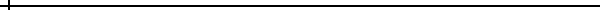 4961 E. Co. Rd. 600 N.• Mooreland Indiana  47360• (765)-4650257• krbray@ bsu.eduProfile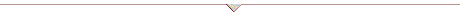 Job experiences in restaurant, catering, retail, computers, management, and money-handling. ServSafe Certified. Excellent oral and written communication skills. Senior in the Hospitality and Food Management Program at Ball State University.Work ExperienceReliable DC Power Solutions, Indianapolis; Fishers, IN, 7/2010-presentChief Financial Officer Plan routes for Employees  Sole Finance Hander Managing Accounts Receivable Work closely with upper management on finding solutions for numerous problems the Company encounters due to limited work space and budgetHold daily meetings with staff to rethink and refigure goalsBall State University, Muncie, IN, 8/2010-5/2012Food Service Worker/Noyer Dining HallMonitor food temperatures hourly and on time varianceKeep work areas well stocked, cleaned and organized throughout work shiftWork areas include Market Deli, Grill, Crispy Greens, Sweets, Dish room, Mom’s, Lunch Retreat Carving station, and Cook’s helpWork in other units when needed, including Woodworth Commons, Elliott Dining, and University CateringConstant application of ServSafe policies and guidelines Often oversee and close multiple work areas in a shiftBills Diner/Weenee World, New Castle, IN, 5/2009-6/2012 Server, Busser, Register, Lead Set linens and place settings, roll silverware, fold napkinsPrepare and serve beverages Hand-serve service and bussingReset tables when needed, Customer serviceTend to guest needs throughout shiftClean and reset upon closingLead of shift CertificationsServSafeCVENT Controlling Foodservice CostsSpecific ClassesFood ManagementCustomer ServiceCost Control220/110 – Food PreparationAccounting Math through Calculus EducationBlue River Valley Jr. Sr. High, New Castle Indiana, Graduated top in class with Academic Honors Diploma and college credit from AP course; granted scholarship from high school sports in which I was captain; inducted into the Academic Honor Society,; member of SADD History Club, Basketball, Track, Softball, and GolfBall State University, Muncie, IN, Hospitality and Food Management I’m a senior, I have completed most every class for my major, just need core classes to graduate. I have a Minor in Business Management, and have also taken a few Spanish classes. I have completed classes in cooking, management, cost control, Sanitation and Customer Service. Work ReferencesRick Wickliff, Reliable DC Power Solutions Indianapolis, IN, (317)908-3298Laura Jolley, Bills Diner Manager, New Castle, In (465) 2152Meg Jeffers, Ball State University Dining, Muncie, IN (765) 729-3241